Konference“Piensaimniecības nozares situācija un ražošanas efektivitātes sliekšņi”Moto: „Evolūcijas krustpunkti veiksmīgai nākotnei”17.03.2015. Bulduru Dārzkopības vidusskola, Viestura iela 6, JūrmalaSavu dalību pieteikt līdz 2015.gada 10.martam sūtot e-pastu  anita.silina@llkc.lv; vai 
zvanot mob. tālr. 28601061; tālr: 63050220.Pasākuma finansētājs: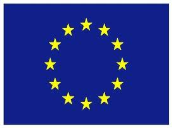 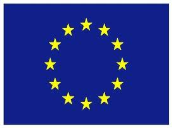 Valsts Lauku tīkls 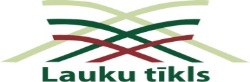 Pasākuma atbalstītāji:Alltech Latvia,       ;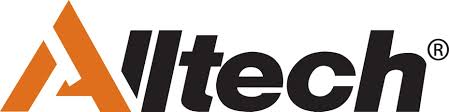 SIA Kļavas – V; Siera klubs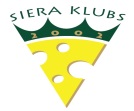 Latvijas Valsts agrārās ekonomikas institūts 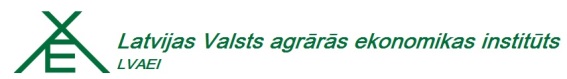 9:00-10:00Dalībnieku reģistrācija10:00–10:10Konferences atklāšana. Nozares izaugsmes ceļazīmes. Mārtiņš Cimermanis, SIA „Latvijas Lauku konsultāciju un izglītības centrs (LLKC), valdes priekšsēdētājs10:10- 10:20Piena ražošanas pašizmaksa Latvijā un to ietekmējošie faktori–stresa tests Latvijas piensaimniecībās.Linda Siliņa, LLKC, Ekonomikas nodaļas ekonomikas konsultante10:20-10:50Dāņu piensaimnieku saimniekošanas pieredze. Peter Thomsen, Farmer General Farming Management10:50-11:30Latvijas piensaimnieku saimniekošanas pieredze. Kā plānot savu ražošanu un būt gataviem krīzes situācijās.Guntis Krūmiņš z/s „Lapsas” saimnieks; Jānis Grasbergs z/s „Zilūži” saimnieks; 
Ingmārs Sniedze SIA „Ogres piens”, pārvaldnieks11:30-11:50Diskusija.Moderators Edgars Linde, LLKC, valdes loceklis11:50- 12:00Par zemnieku pašriska apdrošināšanu. Antra Briņķe, LR Zemkopības ministrija (ZM), Dzīvnieku veselības un veterināro zāļu nodaļas direktora vietniece12:00-13:00Pārtraukums13:00-13:15Iekšējā tirgus plusi un mīnusi. Ražošanas izmaksas piena pārstrādē. Imants Balodis, PKS „Straupe’’, valdes priekšsēdētājs13:15-13:45Kooperācija kā instruments piena cenas veidošanas politikā. Polijas piena kooperatīva Mlekovita pieredze (14000 biedri).Magdalena Szabłowska, Mlekovita eksporta tirdzniecības direktore13:45-14:00Pārstrādātāju skatījums uz svaigpienu, kā uz tirgus izejvielu Latvijā. Konsolidācijas iespējas, lai izietu eksporta tirgos.Harijs Panke, A/S „Rīgas Piena kombināts”, Food Union grupa, padomes priekšsēdētāja vietnieks14:00-14:10Piena tirgus attīstības tendences.Rigonda - Pārsla Krieviņa, LR ZM, Tirgus un tiešā atbalsta departamenta valsts sekretāra vietniece14:10-15:00Piensaimniecības nozares stiprās un vājās puses, kar ko rēķināties tuvākajos piecos gados darbojoties piensaimniecības nozarē. Ieteikumi piensaimniekiem no izmaksu plānošanas puses raugoties.Andris Miglavs, Dr.oec., Latvijas Valsts agrārās ekonomikas institūts, Lauksaimniecības attīstības un ekonomisko attiecību nodaļas vadītājs15:00-15:30Noslēguma diskusija (brīvais mikrofons). Galvenās pamatdarbības kas jāveic nozares stabilizācijai.Moderators Edgars Linde, LLKC, valdes loceklis